                                                                                        ISSN 1028-9933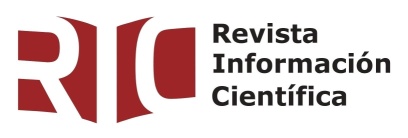 DECLARACIÓN DE AUTORÍAAl Comité Editorial de Revista Información Científica:Los autores del artículo titulado ____________________________________________________________________________________________________________________________________________________________________________________________________________________________Declaramos que:a) Ha sido leído y aprobado en todas sus partes por todos los autores.b) Ninguna de sus partes se ha publicado con anterioridad y no se someterá a la consideración de otro medio para su publicación sin el conocimiento previo de Revista Información Científica.c) Damos fe de la originalidad, validez y legitimidad de los datos y su interpretación.En orden de nivel de participación:Nombre(s) y apellidos:	                                                                        Contribución al artículo__________________________________      _____________________________	_______________________________________________      _____________________________	_______________________________________________      _____________________________	_______________________________________________      _____________________________	_______________________________________________      _____________________________	_______________________________________________      _____________________________	_______________________________________________      _____________________________	_______________________________________________      _____________________________	_______________________________________________      _____________________________	_____________Dado a los ____ días del mes de ______________ de 201___.Nombre(s) y apellidos del autor de principal: _________________________________________Firma: ___________________